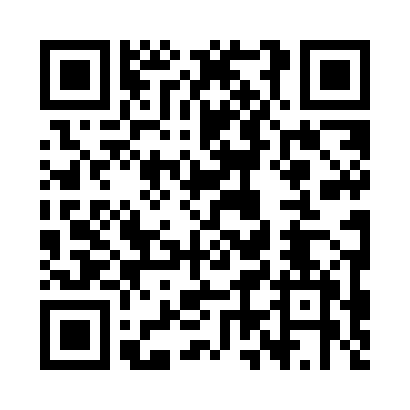 Prayer times for Szara Wola, PolandWed 1 May 2024 - Fri 31 May 2024High Latitude Method: Angle Based RulePrayer Calculation Method: Muslim World LeagueAsar Calculation Method: HanafiPrayer times provided by https://www.salahtimes.comDateDayFajrSunriseDhuhrAsrMaghribIsha1Wed2:385:0112:245:307:4710:002Thu2:354:5912:245:317:4910:033Fri2:314:5712:235:327:5010:064Sat2:284:5612:235:337:5210:095Sun2:254:5412:235:347:5410:126Mon2:214:5212:235:347:5510:147Tue2:184:5012:235:357:5710:178Wed2:154:4912:235:367:5810:219Thu2:114:4712:235:378:0010:2410Fri2:084:4612:235:388:0110:2711Sat2:084:4412:235:398:0310:3012Sun2:074:4312:235:408:0410:3113Mon2:064:4112:235:418:0610:3214Tue2:064:4012:235:428:0710:3215Wed2:054:3812:235:428:0810:3316Thu2:054:3712:235:438:1010:3317Fri2:044:3612:235:448:1110:3418Sat2:044:3412:235:458:1310:3519Sun2:034:3312:235:468:1410:3520Mon2:034:3212:235:478:1510:3621Tue2:024:3012:235:478:1710:3722Wed2:024:2912:235:488:1810:3723Thu2:014:2812:235:498:1910:3824Fri2:014:2712:245:508:2110:3825Sat2:014:2612:245:508:2210:3926Sun2:004:2512:245:518:2310:4027Mon2:004:2412:245:528:2410:4028Tue2:004:2312:245:528:2510:4129Wed1:594:2212:245:538:2610:4130Thu1:594:2112:245:548:2810:4231Fri1:594:2112:245:548:2910:42